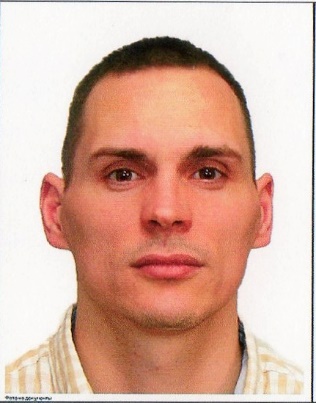 Vladislav TkachenkoBelhorod – Dnestrovskiy,Mayakovskiy str., 40Cell n.:+380675380568e-mail: vtkachenko61@gmail.comDOB: 13/05/1986Personal summaryI am a loyal responsible person, who has been working for the last 3.5 years as an area manager and farm manager with the finisher production as my responsibility and later as a farm manager of the whole production where I together with the head of the pig production built up a finisher production with 63000 pen places. Through this position I have developed myself so today with minimum support I handle all procedures as the delivering planning, employees’ training, new strategies’ implementation, organize daily works, so today I consider myself as a self-running person in the production. WORK EXPERIENCEHalychyna-ZahidNovember 2018 – March 2019Production manager(Klima and Fattening)7000 sows, 30000 piglets (7-30 kg), 45000 finishers (30-110 kg)Working processes managementFeed system (Weda & Big Dutchman) managementResponsible for daily operationsMaking reportsImplement of the strategiesDaily operations’ planningEmployees trainingDFU AgroFebruary 2017 – November 2018Production manager(Fattening)4300 sows,13000 piglets (7-30  kg),16000 finishers (30-120 kg)PJSC “Agrokombinat “Slobozhanskiy”May 2013- February 2017Area manager (Fattening) and production manager4500 sows, 19000 piglets (7-30 kg), 63000 finishers (30-125 kg)Halychyna-ZahidSeptember 2008 – April 20123500 sows, 16000 piglets (7-30 kg), 28000 finishers (30-110 kg)2008-2011 studying at Belhorod-Dnestrovskiy State Agrarian College on speciality technician-hydrotechnicianAdvanced PC user: Microsoft Office, liquid feed computer “Big Dutchman”, “Weda “ ,ventilation computer “Skiold”, “Skov”,  “Hog Slat”Languages: Russian, Ukrainian – fluently, English – Pre-IntermidiateInternational passport is availableWillingness to travelPersonal informationMarried, one child